Ffurflen C 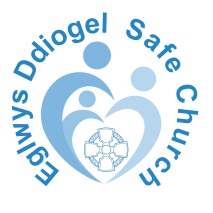 Ffurflen cydsyniad ar gyfer tynnu a defnyddio delweddauFFURFLEN CYDSYNIAD AR GYFERTYNNU A DEFNYDDIO LLUNIAU (FFOTOGRAFFAU)/FIDEOSMae	(nodwch enw’r digwyddiad) yn cydnabod yr angen i sicrhau lles a diogelwch pob plentyn.Yn unol â’n polisi diogelwch ni fyddwn yn caniatáu i luniau, fideos neu ddelweddau eraill o blant gael eu tynnu neu eu defnyddio heb gydsyniad y rhieni/gofalwyr a’r plant.Rydym yn defnyddio lluniau i’n helpu ni i godi ymwybyddiaeth o waith y sefydliad, at ddibenion cyhoeddusrwydd/hyrwyddo neu i rannu gwybodaeth. Dylid adolygu unrhyw gydsyniad a roddir yn flynyddol a’i ddiweddaru pan fo unrhyw newid yn digwydd. Nodwch na fydd gwrthod cydsyniad yn rhoi unigolyn o dan anfantais mewn unrhyw ffordd.Bydd y digwyddiad a enwyd yn dilyn egwyddorion ymarfer diogel wrth dynnu, defnyddio a storio lluniau/fideos o blant.(nodwch enw)  	Bydd y digwyddiad a nodir yn cymryd yr holl gamau i sicrhau bod y lluniau hyn yn cael eu defnyddio at y dibenion y bwriadwyd hwy ar eu cyfer yn unig. Os ydych chi’n dod yn ymwybodol bod y lluniau hyn yn cael eu defnyddio’n amhriodol dylech roi gwybod i:(nodwch enw)  	RHIANT/GWARCHEIDWAD I GWBLHAU:Rwyf i  	(nodwch enw’r rhiant/gwarcheidwad) yn rhoi cydsyniad i’r digwyddiad a enwyd dynnu lluniau neu fideo o’m plentyn:(nodwch enw’r plentyn)tynnu lluniau neu fideo o’m rhan i yn y gweithgaredd canlynol: (nodwch y gweithgaredd/manylion byr)Rwy’n deall y bydd y lluniau hyn yn cael eu dangos yn yr amgylchiadau canlynol: (rhowch fanylion yn cynnwys dyddiadau)……………………………………………………………………………………………….ac felly rwy’n cytuno i hyn.Llofnod:	  Dyddiad: 	PLENTYN I GWBLHAU:(os yw o oedran a dealltwriaeth ddigonol)Rwyf fi  	(nodwch enw’r plentyn) yn rhoi cydsyniad i	………………………………………………………………………………………... (nodwch enw’r digwyddiad) dynnu lluniau neu fideo o’m rhan i yn y gweithgaredd canlynol: (nodwch weithgaredd/manylion byr)Rwy’n deall y bydd y lluniau hyn yn cael eu dangos yn yr amgylchiadau canlynol: (rhowch fanylion yn cynnwys dyddiadau)……………………………………………………………………………………………….Ac felly rwy’n cytuno i hyn.Llofnod:  	 Dyddiad:  	